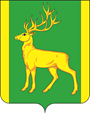 Финансовое управление администрации муниципального образования Куйтунский районП Р И К А Зр.п. КуйтунВ соответствии с Бюджетным кодексом Российской Федерации, на основании приказа Министерства финансов Российской Федерации от 29 ноября 2017 года №209н «Об утверждении Порядка применения бюджетной классификации операций сектора государственного управления, руководствуясь Положением о финансовом управлении администрации муниципального образования Куйтунский район, утвержденным постановлением администрации муниципального образования Куйтунский район от  22 марта 2011 года №250,П Р И К А З Ы В А Ю:1. Внести следующие изменения в Порядок применения бюджетной классификации Российской Федерации в части, относящейся к консолидированному бюджету муниципального образования Куйтунский район:1.1 В приложении 2 после строки:дополнить строками:после строки:дополнить строкой:после строки:дополнить строкой:после строки:дополнить строками:исключить строку: 1.2 В приложении 4 исключить строку:1.3 В приложении 5 после строки:дополнить строкой:2. Настоящий приказ подлежит размещению на официальном сайте администрации муниципального образования Куйтунский район (kuitun.irkobl.ru) в информационно-телекоммуникационной сети «Интернет».3. Контроль за исполнением настоящего приказа возложить на начальника бюджетного отдела финансового управления администрации муниципального образования Куйтунский район Шишкину А.Н.Начальник финансового управленияадминистрации муниципального образованияКуйтунский район                                                                                             Н.А. Ковшароваот18.02.2019г.№№13О внесении изменений в Порядок применения бюджетной классификации Российской Федерации в части, относящейся к консолидированному бюджету муниципального образования Куйтунский район730.00.00000Коммунальное хозяйство730.00. S 0000Государственная программа Иркутской области «Развитие сельского хозяйства и регулирование рынков сельскохозяйственной продукции и продовольствия» на 2014-2020 годы. Основное мероприятие «Грантовая поддержка местных инициатив граждан, проживающих в сельской местности»730.00. S 2870Субсидии из областного бюджета местным бюджетам в целях софинансирования расходных обязательств муниципальных образований Иркутской области на грантовую поддержку местных инициатив граждан, проживающих в сельской местности751.00.41100Обеспечение деятельности подведомственных учреждений751.00. S0000Государственная программа Иркутской области «Развитие культуры» на 2019-2024 годы751.00. S2100Софинансирование расходных обязательств муниципальных образований Иркутской области на развитие домов культуры751.00. S2120Субсидии  местным бюджетам на софинансирование мероприятий по капитальному ремонту объектов муниципальной собственности в сфере культуры708.00.20690Устойчивое развитие сельских территорий до 2020 года Иркутского сельского поселения708.00.S2120Софинансирование мероприятий по капитальному ремонту объектов муниципальной собственности в сфере культуры708.00. S2870Софинансирование расходных обязательств муниципальных образований Иркутской области на грантовую поддержку местных инициатив граждан, проживающих в сельской местности 708.00. L5678Софинансирование расходных обязательств муниципальных образований Иркутской области на грантовую поддержку местных инициатив граждан, проживающих в сельской местности в рамках реализации мероприятий по устойчивому развитию сельских территорий 7.00.20Средства дорожного фонда на оплату услуг предоставления электроэнергии                                1.7.0Средства по полномочиям в области исполнения бюджета, осуществление контроля за его исполнением1.8.0Средства местного бюджета на формирование и содержание муниципального архива